Πληροφορίες Σ. Γεωργοπούλου          1082ΚΟΙΝ:	Πίνακας Αποδεκτών: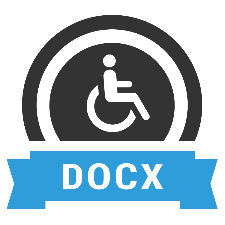 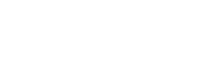 